СПИСОК ЛІТЕРАТУРИ на тему «БУДІВНИЦТВО ТА БУДІВЕЛЬНІ МАТЕРІАЛИ»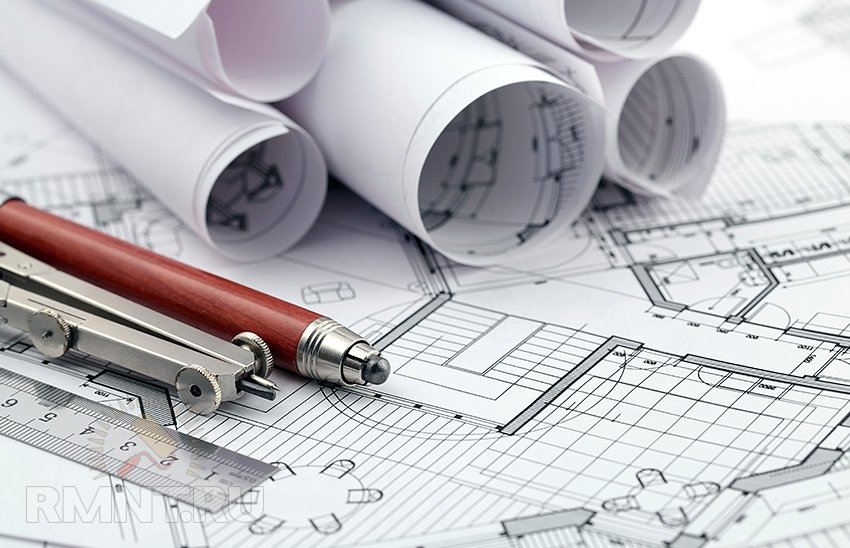 БІБЛІОТЕКА ЧДТУ2016 рік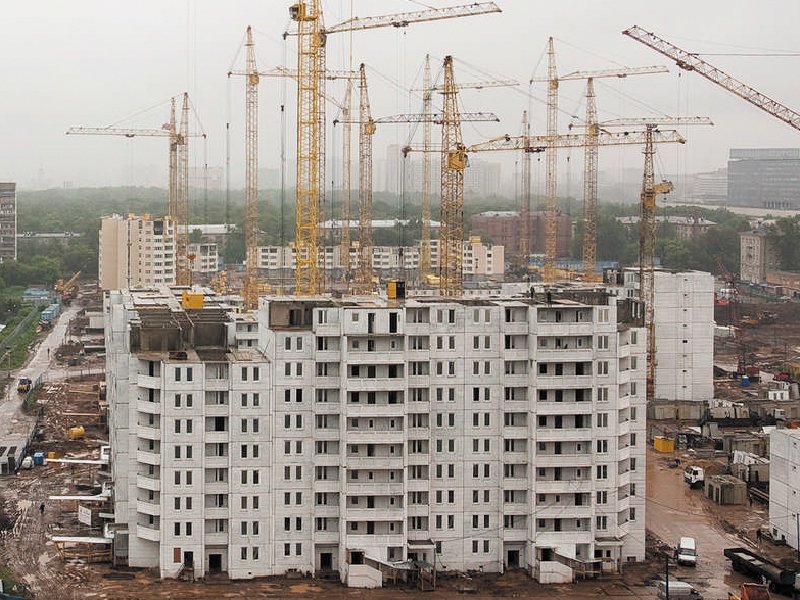 Березель, Борис Нам не страшен конденсат. Особенности обслуживания котлов конденсационного типа/Борис Березель // Идеи вашего дома. - 2017. - № 2 - С. 82 – 85Битько, Н. М. Экспериментально - теоретические исследования упруго - пластичных характеристик бетонов по идеализированным структурным схемам исходя из его состава и свойства компонентов/Н. М. Битько, О. В. Кузнецова // Бетон и железобетон в Украине : научно-технический журнал и производственный журнал. - 2016. - № 5 - С. 7 – 13Шмуклер, В. С. Определение прочности торкрет - бетона/В. С. Шмуклер // Бетон и железобетон в Украине : научно-технический журнал и производственный журнал. - 2016. - № 5 - С. 2 - 7  Ерофеев, А. В. Сравнительная характеристика технологий и стоимости облицовки фасадов различными отделочными материалами/А. В. Ерофеев // Бетон и железобетон в Украине : научно-технический журнал и производственный журнал. - 2016. - № 4 - С. 29 - 33 Іванова, Л. В. Оцінювання експлуатаційної надійності будівельних конструкцій вантового покриття критого ринку у м. Черкаси/Л. В. Іванова // Бетон и железобетон в Украине : научно-технический журнал и производственный журнал. - 2016. - № 4 - С. 18 - 23 Коваль, М. П. Застосування оптико - цифрових методів для визначення ширини розкриття тріщин у залізобетонних конструкціях/М. П. Коваль, Ю. В. Мольков // Бетон и железобетон в Украине : научно-технический журнал и производственный журнал. - 2016. - № 4 - С. 8 - 18 Дворкін, Л. Й. Прогнозування властивостей бетону із застосуванням експериментально - статистичних моделей/Л. Й. Дворкін, О. М. Бордюженко // Бетон и железобетон в Украине : научно-технический журнал и производственный журнал. - 2016. - № 4 - С. 2 – 8Кліменко, В.З. Підготовка магістрів за напрямком будівельних конструкцій/В.З. Кліменко // Будівництво України : науково-виробничий журнал. - 2016. - № 6 - С. 30 - 39 Матченко, П. Т. Методика оцінки залишкового ресурсу металевих конструкцій за результатами моніторингу/П. Т. Матченко // Будівництво України : науково-виробничий журнал. - 2016. - № 6 - С. 17 – 26Кліменко, В. З. Розрахункова умова міцності клееної деревини в конструкіях при складному напруженому стані матеріалу/В. З. Кліменко // Будівництво України : науково-виробничий журнал. - 2016. - № 5 - С. 42 - 47 Непомнящий, О. М. Ринкові механізми стимулювання заходів з підвищення енергетичної ефективності будівель/О. М. Непомнящий // Будівництво України : науково-виробничий журнал. - 2016. - № 5 - С. 31 - 39 Сиянов А. И. Исследования и перспективы развития в области конструирования и расчета металлических однослойных цилиндрических стержневых покрытий/, А. И. Сиянов // Бетон и железобетон в Украине : научно-технический журнал и производственный журнал. - 2016. - № 6 - С. 31 - 36 Олійник, О. М. Напрямки вдосконалення аналітичного інструментарію управління логічною підсистемою машинобудівного підприємства/О. М. Олійник, Є. В. Маказан, О. О. Головань // Актуальні проблеми економіки : науково-економічний журнал. - 2016. - № 9 - С. 383 - 390 Кривов'язюк, І. В. Управління стратегічними можливостями машинобудівних підприємств/І. В. Кривов'язюк, Р. М. Стрільчук // Актуальні проблеми економіки : науково-економічний журнал. - 2016. - № 9 - С. 144 - 155 Мних, О. Б. Криза транспортного машинобудування в Україні і маркетинговий підхід до формування ринкової вартості машинобудівних підприємств/О. Б. Мних // Актуальні проблеми економіки : науково-економічний журнал. - 2016. - № 9 - С. 77 - 86 Кривов'язюк, І. В. Оцінювання стратегічної позиції машинобудівних підприємств у контексті задач діагностики їх можлитвостей/І. В. Кривов'язюк, Р. М. Стрільчук // Актуальні проблеми економіки : науково-економічний журнал. - 2016. - № 8 - С. 146 - 155 Матченко, П. Т. Визначення категорії небезпечності металевих конструкцій АЕС, ресурс яких збігає/П. Т. Матченко // Будівництво України : науково-виробничий журнал. - 2016. - № 4 - С. 9 - 17 Матченко, Т. І. Розрахунок вузлів ферм на опір крихкому руйнуванню/Т. І. Матченко // Будівництво України : науково-виробничий журнал. - 2016. - № 4 - С. 33 - 42 Абрамов, В. М. До питання оцінки технічного стану будівельних конструкцій, будівель і споруд/В. М. Абрамов // Будівництво України : науково-виробничий журнал. - 2016. - № 4 - С. 2 - 5 Стоянов, Е. Г. Сборные предварительно напряженные многопустотные плиты, работающие в составе диска перекрытия/Е. Г. Стоянов, А. В. Набока // Бетон и железобетон в Украине : научно-технический журнал и производственный журнал. - 2016. - № 3 - С. 27 - 38Резник, П. А. Эффективная технология проведения исследований конструкций на температурные воздействия/П. А. Резник, И. М. Демьяненко // Бетон и железобетон в Украине : научно-технический журнал и производственный журнал. - 2016. - № 3 - С. 18 - 27 Шмуклер, В. С. Технические решения по стыковке продольных арматурных стержней каркасов монолитных железобетонных колонн/В. С. Шмуклер, С. А. Бугаевский // Бетон и железобетон в Украине : научно-технический журнал и производственный журнал. - 2016. - № 3 - С. 11 - 18Чеканович, М. Г. Ефективні способи підсилення залізобетонних балок/М. Г. Чеканович, С. М. Романенко // Бетон и железобетон в Украине : научно-технический журнал и производственный журнал. - 2016. - № 6 - С. 27 – 31Кривов'язюк, І. В. Діагностика кризового стану інноваційно активних машинобудівних підприємств на базі дискримінантної моделі/І. В. Кривов'язюк, Р. М. Стрільчук // Актуальні проблеми економіки : науково-економічний журнал. - 2016. - № 7 - С. 454 – 465Петряєва, З. Ф. Верифікація градації рівнів фінансово-економічної безпеки підприємства/З. Ф. Петряєва, Г. А. Іващенко, О. О. Петряєв // Актуальні проблеми економіки : науково-економічний журнал. - 2016. - № 5 - С. 402 – 411Маслак, О. І. Фактори розвитку трансферу технологій машинобудівного підприємства/О. І. Маслак, М. В. Маслак, О. О. Безручко // Актуальні проблеми економіки : науково-економічний журнал. - 2016. - № 5 - С. 171 - 181 Котетунов, В. Ю. Удосконалення організаційної структури управління проектами в будівельних холдингах/В. Ю. Котетунов // Вісник Черкаського державного технологічного університету : науково-технічний журнал. - 2012. - № 2 - С. 54 - 57 Каширнікова, І. О. Методичний підхід до управління інноваційним потенціалом будівельного підприємства/І. О. Каширнікова // Економіка та держава : міжнародний науково-практичний журнал. - 2016. - № 4 - С. 90 - 95Власова, Марина Облік об'ектів незавершеного будівництва/Марина Власова // Бібліотека - Баланс : журнал. - 2016. - № 10 - С. 17 - 19 Коломицева, О. Формування методики оцінювання виробничого потенціалу машинобудівних підприємств/О. Коломицева, Н. Васюк // Збірник наукових праць Черкаського державного технологічного університету : Серія: Економічні науки. - Випуск 36 : у 4-х частинах. - Ч. ІІ. - Том 2 - С. 135 - 141 Спаських, Н. М. Аналіз факторів і умов функціонування житлово-будівельного комплексу та ринку житла в регіоні/Н. М. Спаських // Збірник наукових праць Черкаського державного технологічного університету : Серія: Економічні науки. - Випуск 19 : у 2-х частинах. - Ч. ІІ - С. 130 - 133 Хомяков, В. І. Оцінка резервів цільового потенціалу підприємств з виробництва будівельних матеріалів/В. І. Хомяков, Я. О. Ковальчук // Збірник наукових праць Черкаського державного технологічного університету : Серія: Економічні науки. - Випуск 24 : в 2-х частинах. - Ч. І - С. 173 - 177Федоренко, О. В. Заходи щодо формування цільового потенціалу машинобудівних підприємств на засадах кластерної концепції/О. В. Федоренко // Збірник наукових праць Черкаського державного технологічного університету : Серія: Економічні науки. - Випуск 36 : у 4-х частинах. - Ч. І. - Том 1 - С. 119 - 125 Коваль, М. П. Ефективність опорного анкерування болтовими з’єднаннями сталевого профільного настилу у монолітних залізобетонних плитах/М. П. Коваль, М. М. Демків // Бетон и железобетон в Украине : научно-технический журнал и производственный журнал. - 2016. - № 6 – С. 22Коломицева, О. В. Сутність і стратегічні цілі закупівельної логістики машинобудівного підприємства/О. В. Коломицева // Збірник наукових праць Черкаського державного технологічного університету : Серія: Економічні науки. - Випуск 35 : у 3-х частинах. - Ч. ІІІ. - Том 1 - С. 116 - 121 Григор, М. К. Проблеми фінансового забезпечення житлового будівництва в Україні/М. К. Григор // Збірник наукових праць Черкаського державного технологічного університету : Серія: Економічні науки. - Випуск 32 : у 3-х частинах. - Ч. ІІІ - С. 101 – 106Хомяков, В. І. Оцінка та шляхи реалізації невикористаних резервів машинобудівних підприємств/В. І. Хомяков, О. В. Федоренко // Збірник наукових праць Черкаського державного технологічного університету : Серія: Економічні науки. - Випуск 29 : у 3-х частинах. - Ч. ІІІ - С. 198 - 205 Васюк, Н. В. Критерії оцінки виробничого потенціалу підприємств машинобудівного комплексу України/Н. В. Васюк // Збірник наукових праць Черкаського державного технологічного університету : Серія: Економічні науки. - Випуск 28 : у 3-х частинах. - Ч. ІIІ - С. 212 - 215 Хомяков, В. І. Формування будівельного кластера на основі використання факторів зростання/В. І. Хомяков, Я. О. Ковальчук // Збірник наукових праць Черкаського державного технологічного університету : Серія: Економічні науки. - Випуск 29 : у 3-х частинах. - Ч. І - С. 13 - 19 Муренко, А. А. Основні зміни обліку витрат операційної діяльності на будівельних підприємствах в сучасних умовах господарювання/А. А. Муренко, Т. О. Суховій // Збірник наукових праць Черкаського державного технологічного університету : Серія: Економічні науки. - Випуск 27 : у 3-х частинах. - Ч. ІІІ - С. 92 - 96Хомяков, В. І. Методика формування та оцінки цільового потенціалу машинобудівного підприємства/В. І. Хомяков, О. В. Федоренко // Збірник наукових праць Черкаського державного технологічного університету : Серія: Економічні науки. - Випуск 27 : у 3-х частинах. - Ч. І - С. 3 - 9 Муренко , А. А. Шляхи удосконалення витрат операційної діяльності на будівельних підприємствах/А. А. Муренко, О. М. Ткаченко // Збірник наукових праць Черкаського державного технологічного університету : Серія: Економічні науки. - Випуск 25 : у 3-х частинах. - Ч. І - С.38 - 42Хомяков, В. І. Оцінка резервів цільвого потенціалу підприємств з виробництва будівельних матеріалів/В. І. Хомяков, Я. О. Ковальчук // Збірник наукових праць Черкаського державного технологічного університету : Серія: Економічні науки. - Випуск 24 : в 2-х частинах. - Ч. І - С.173 - 177 Стійкий розвиток ресурсного потенціалу регіональних комплексів : монографія/О. В. Коломицева, Н. В. Васюк, Т. Г. Вяткіна, П. С. Вяткін ; за ред. Ю. Г. Леги - Черкаси : Брама-Україна, 2014. – 226 с. Мустафин, А. А. Модифицированный самоуплотняющийся бетон как долговечная гидроизоляция плоских кровель зданий/А. А. Мустафин, Р. Р. Богданов // Бетон и железобетон в Украине : научно-технический журнал и производственный журнал. - 2016. - № 6 - С. 17 – 20 Марков, О. Д. Станции технического обслуживания автомобилей/О. Д. Марков - Киев : Кондор, 2008. - 536 с. Лишиленко, В. І. Розміщення продуктивних сил і регіональна економіка : навчальний посібник для студентів вищих навчальних закладів/В. І. Лишиленко - К. : ЦНЛ, 2006. – 325 с. Лишиленко, В. І. Розміщення продуктивних сил і регіональна економіка : навчальний посібник для студентів вищих навчальних закладів/В. І. Лишиленко - К. : ЦНЛ, 2006. – 325 с.  Жук, М. В. Комерційні відносини України: розвиток експортного потенціалу : підручник для студентів вищ. навч. закл./ Микола Жук - Чернівці : Рута, 2004. - 352 с. Дворкін, Л. Й. Вплив дисперсного армування на властивості полістиролбетонних сумішей/Л. Й. Дворкін, Г. В. Кочкарев // Бетон и железобетон в Украине : научно-технический журнал и производственный журнал. - 2016. - № 6 - С. 12 – 17Бугаевский, С. А. Применение торкрет - технологии в современных условиях строительства/С. А. Бугаевский, А. А. Задорожный, А. Н. Бых // Бетон и железобетон в Украине : научно-технический журнал и производственный журнал. - 2016. - № 6 - С. 2 – 12Петруняк, В. М. Створення без нагріву внутрішнього полімерного покриття в трубі або апараті/В. М. Петруняк, В. Я. Бидношея // Бетон и железобетон в Украине : научно-технический журнал и производственный журнал. - 2016. - № 5 - С.24 - 29 Славчева, Г. С. Прочность бетонов шельфовых сооружений в зависимости от температурно - влажностного состояния/Г. С. Славчева, Л. В. Ким // Бетон и железобетон в Украине : научно-технический журнал и производственный журнал. - 2016. - № 5 - С.19 - 24 